Orientaciones para trabajo semanal a distancia  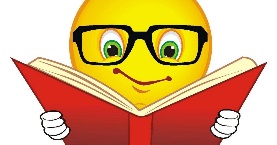 Profesor/ a: Carolina Valeria Miño Olavarría                                                                               Teléfono: 962945914  Correo: carolinamino82@hotmail.comAsignatura:  Ciencias Naturales    Curso: Cuarto Basico Semana: 12°Unidad: La Materia y sus transformacionesObjetivo de la Clase: Medir la masa, el volumen y la temperatura de la materia(sólido, líquido y gaseoso), utilizando instrumentos y unidades de medida apropiados.Indicaciones para el trabajo del estudiante:                                        “ Trabajo Con textos escolares”La Balanza:Lectura comprensiva y desarrollo de actividades páginas 140 y 141.